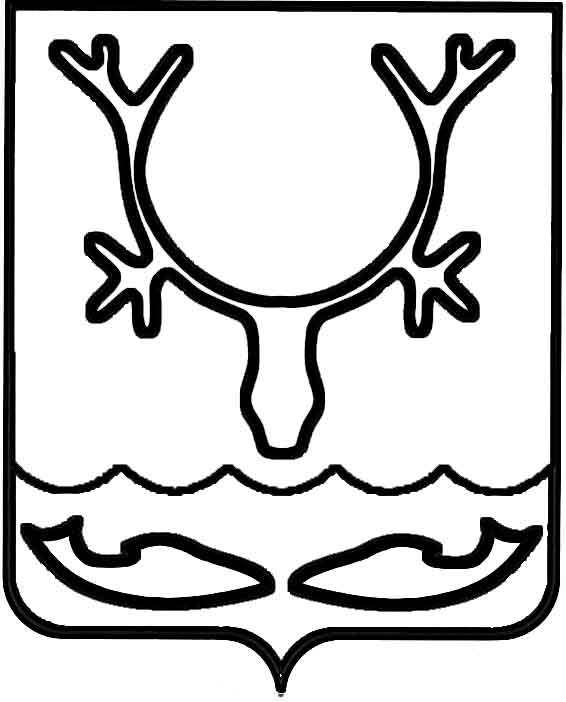 Администрация муниципального образования
"Городской округ "Город Нарьян-Мар"ПОСТАНОВЛЕНИЕОб утверждении базового размера платы 
за наем жилого помещенияВ соответствии с решением Совета городского округа "Город Нарьян-Мар" от 25.05.2017 № 383-р "О размере платы за пользование жилым помещением (платы за наем) для нанимателей жилых помещений по договорам социального найма и договорам найма жилых помещений государственного или муниципального жилищного фонда в МО "Городской округ "Город Нарьян-Мар", официальными данными Федеральной службы государственной статистики о средней цене 1 кв.м. общей площади на вторичном рынке жилья Ненецкого автономного округа 
за 2 квартал 2021 года Администрация муниципального образования "Городской округ "Город Нарьян-Мар"П О С Т А Н О В Л Я Е Т:1. Утвердить базовый размер платы за наем жилых помещений для нанимателей жилых помещений по договорам социального найма и договорам найма жилых помещений государственного и муниципального жилищного фонда (базовый размер платы) с 1 июля 2021 года в размере 69,60 руб./кв. м. в месяц.2. Признать утратившими силу постановление Администрации МО "Городской округ "Город Нарьян-Мар" от 30.04.2021 № 610 "Об утверждении базового размера платы за наем жилого помещения".3. Настоящее постановление вступает в силу со дня официального опубликования и распространяется на правоотношения, возникшие с 1 июля 2021 года.29.07.2021№945Глава города Нарьян-Мара О.О. Белак